Об объявлении Благодарности в связи с 300-летием р.п. ЖигаловоВ соответствии с Положением о Почетной грамоте, Благодарности главы Жигаловского муниципального образования, утвержденным Постановлением администрации Жигаловского муниципального образования от 22.10.2014г. № 49 и в связи с 300-летием р.п. Жигалово, Администрация Жигаловского муниципального образования ПОСТАНОВЛЯЕТ:За плодотворное сотрудничество и участие в жизни посёлка Жигалово и в честь его 300-летия объявить Благодарности согласно списку:Муниципальное казенное учреждение «Жигаловское»;Межпоселенческая центральная библиотека п. Жигалово;Центральная детская библиотека;Отдел ЗАГСа по Жигаловскому району;Жигаловский районный совет ветеранов;Общественная организация «Живи сердцем»;Волонтерский отряд «Академия добра»;Российское движение детей и молодёжи Движение Первых Жигаловского района;Волонтёрское объединение "Помощь фронту Жигаловский район";ООО «Ромстрой»;ООО «МаркСтрой»;Индивидуальный предприниматель Егор Васильевич Леонов;Индивидуальный предприниматель Виталий Васильевич Нечаев;Индивидуальный предприниматель Евгения Олеговна Исакова;Индивидуальный предприниматель Александр Николаевич Ковалев.Контроль за исполнением настоящего постановления оставляю за собой.Глава Жигаловского муниципального образования                                             Д.А. Лунёв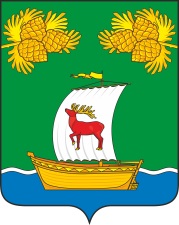 РОССИЙСКАЯ ФЕДЕРАЦИЯИРКУТСКАЯ ОБЛАСТЬАДМИНИСТРАЦИЯЖИГАЛОВСКОГО МУНИЦИПАЛЬНОГО ОБРАЗОВАНИЯПОСТАНОВЛЕНИЕРОССИЙСКАЯ ФЕДЕРАЦИЯИРКУТСКАЯ ОБЛАСТЬАДМИНИСТРАЦИЯЖИГАЛОВСКОГО МУНИЦИПАЛЬНОГО ОБРАЗОВАНИЯПОСТАНОВЛЕНИЕ11.08.2023г. № 52рп. Жигалово